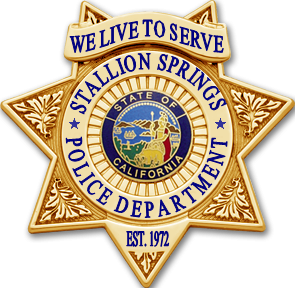 Stallion Springs Police Department2017 Year in ReviewPrepared by Chief of Police Michael J. GrantSTATISTICAL ANALYSIS COMPARISON not including January or December, Need Mikes and Jimmy’s)SIGNIFICANT ACTIVITYSSPD responded to a call of multiple bicycle thefts in Stallion Springs. During the investigation, the SSPD officers were able to locate the suspected bicycle bandits and placed them under arrest. The officers recovered all of the stolen bicycles and returned them to their rightful ownersA residential non-break in burglary occurred at an occupied residence in Stallion Springs.  The Investigation revealed that suspects were invited into the home to deliver purchase. At some point, while un-supervised the suspects removed jewelry from the home. SSPD was able to track down the suspects and recovered most of the jewelry. The investigation is ongoing.SSPD responded to a call of and suicidal adult male subject in Stallion Springs. The call went on to state that the subject wanted suicide by cop. SSPD was able to take the subject safely into custody without incident. The officer discovered that the subject had an outstanding felony warrant as well. The subject was transported to a mental health facility in Bakersfield and then booked into jailSSPD responded to a medical aid call with an unconscious female unconscious. Upon arrival, the officer forced open a door to contact the female. The officer began CPR until relieved by medical aid. SSPD officers responded to an assault with a deadly weapon call in Stallion Springs. Officers responded and made contact with the victim who advised that her roommate chased her with a Samurai sword and threatened to cut off her hands. The victim had visible injuries to her chest.  Officers located the suspect was located inside of the home but she  refused to follow commands. The officers gained compliance and the suspect was subsequently arrested for PC 245, assault with a deadly weapon. The sword was recovered and seized by officers. Both the victim and suspect were elderly females. Due to prior medical issues the suspect was transported via ambulance to Tehachapi Hospital and then Memorial hospital where she spent the night. An officer had to stand by with her throughout the evening. She was then booked into CRF.An SSPD officer responded to a call of female subject unable to care for herself in Stallion Springs. The officer responded and discovered the subject to be partially dressed. The subject located family members who then cared for the subjectAn SSPD officer responded to a family disturbance call in Stallion Springs on Badger Ct, During the investigation, the officer discovered one of the involved subjects had an outstanding warrant. The officer placed the subject under arrest, kept the peace and warned all partiesSSPD assisted KCSO and TPD with the containment of a subject armed with a rifle in a residential area in Tehachapi City.  The subject eventually exited a home and surrendered to law enforcement An SSPD officer located a male juvenile found walking the streets in Stallion Springs in violation of the Curfew Ordinance.  The juvenile stated he was having personal issues and was then transported back home by the officer. The officer provided counseling to the juvenile and warned him and his parent regarding the curfew violationAn SSPD officer received a call of a confused and disoriented elderly female wondering in Stallion Springs. The officer located the female and was able to determine her residence location. The officer transported her back to the residence and was able to contact  a responsible partyAn SSPD officer responded to a suspicious circumstance call in Stallion Springs. An elderly female was found by neighbors intoxicated, without shoes, and had defecated on her clothing. The officer located the elderly at her residence and observed her in severely altered state and appeared to have been exposed to the elements for approximately two days. Living conditions in home very poor. The officer directed Hall’s Ambulance to transport the subject to Tehachapi hospital.  The officer determined that the subject was gravely disabled and placed a mental evaluation hold on her.  Her family was not available to care for her at the timeChief Michael J. Grant provided the SSCERT with Wildfire Training which included hypothetical emergency scenarios. SSCSD field staff provided dip tank filling training to SSCERT as well.An SSPD officer received a call regarding an adult male Hispanic victim of multiple stab wounds being treated at Cummings Valley Elementary school. The officer responded along with an SSPD supervisor and determined that the crime occurred on the Horsethief Golf course after-hours at approximately 2AM. The victim refused to provide any helpful information to the officer. The officer further determined that the crime was gang/drug related.While on patrol, an SSPD officer observed an elderly female who appeared to be in distress, walking in Stallion Springs. The officer checked the female’s welfare and she advised him that she was hot, tired and not feeling well. The officer provided care for the subject, drove her to her home and assisted her further with her groceriesChief M. Grant assisted the Cummings Valley Elementary School with a threat assessment of their facilitiesSSPD secured a grant through the California and Kern County OES for the purchase of emergency equipmentSSPD received a call to check the welfare of a subject walking on Comanche Point Road. The officer contacted the subject who was dehydrated and claimed to be walking to Arvin. The officer provided the subject water and directionsCSU discovered a vacation check home to be unsecure. An SSPD officer responded, cleared the home and found no evidence of burglary or trespassing. The officer secured the residence and contacted the ownerAn SSPD officer responded to a call of an out of control juvenile who had allegedly committed an assault with a deadly weapon. Upon contact, the male juvenile threw items at the officer and resisted being detained. The officer talked to the subject over 10 minutes before in an attempt to calm the juvenile down. The officer was finally able to detain the subject with the assistance of KCSO. The subject was transported to a mental health facility in BakersfieldSSPD officers responded to a family dispute and physical fight in Stallion Springs. During the investigation, the officers placed an adult male subject under citizen arrest for an adult female family memberSSPD officers observed two vehicles in Horsethief Park during hours of darkness. The officers cited and released two adult subjects who were not from the areaSSPD received a radio call regarding lose dogs in Stallion Springs.  It was determined that 5 lose dogs caused the reporting person to sustain an injury. SSPD officers, along with Kern County Animal Control contacted an adult female subject which eventually led to the impounding of approximately 20 dogs. Officers located dead dogs on the property as well. The subject was issued multiple citations and releasedAn SSPD officer responded to a disturbance and possible assault with a deadly weapon call in Stallion Springs. The parties involved were uncooperative regarding the assault. All parties were warned regarding causing a disturbanceAn SSPD officer was called out while off duty for a Trespassing/defrauding an innkeeper issue at Woodward West. During the investigation, the officer detained five subjects who were not from the area. On the evening prior the subjects arrived at Woodward West Lodge looking for lodging accommodations and were told there were no vacancies. The next morning the same vehicle was observed in the parking lot. Woodward staff was notified and responded to scene. The staff observed the subjects entering their vehicle. The Subjects admitted to breaking into an unoccupied room and sleeping in it. They made no attempt to contact staff or pay for services. The subjects were placed under private person’s arrest per Woodward West staff directionFederal government inventory was completed of 1033 program rifles. All weapons are secure and accounted for.TRAINING COMPLETEDOnline Target Solutions “Combat Handcuffing Course”	SSPD TRAINING BULLETIN DUTY GLOCK 22 CLEANING & OILING	SSPD TRAINING BULLETIN ARREST PROCEDURES. Targetsolutions online training and SSPD manual section 301, Handcuffing & Restraining.DEA Training video on Fentanyl Exposure and TB questions		Back Door Article, Dangers of Fentanyl	Back Door Article, Police Ambush Attacks: 4 Strategies for SurvivalKCSO memorandum, Changes to Prohibited Items in KCSO Detentions Facilities, Back Door Article: Reasonableness, When to Use Force	SSPD policy manual section 303 - Conducted Energy Device with questions and video of officers fighting for their lives in Wal Mart parking lotPOST Executive Seminar: LE Mental Health Issues, FBI/JTTF Update & Debrief of UC Merced Incident,  POST Update, OES Update, Legal Update, “Standing in the Eye of The Storm (legal issues), Legislative Update	Roll call training and discussion on legal entry to residences during suicidal/5150 calls. When it is permissible to enter. Officer common sense during contact, paying attention to subjects denial of being suicidal and current case lawArietis System Login trainingSSPD Policy manual 312, Discriminatory Harassment training.Back door article:  Physical Fitness: Cardiovascular endurance, Anaerobic power, muscular strength, flexibility, body composition information. Triangle of readiness: Physical Fitness, Training, MindsetTargetSolutions online training: Patrol - Approaching a Suspect on FootPC 26 training. related to juvenile cases. Updated form being used was issuedTargetSolutions online training: Officer Survival - Off-Duty SurvivalBack Door Article: Preparation for duty. OfficersBack Door Article: National Terrorism Advisory System: Summary of Homegrown Terrorism Threat]Situation Info Report, FBI, Violence and stockpiling of weapons by Sureno Gang members in Stanislaus and San Joaquin Counties, as of late April 2017Hypothetical scenario pursuit training. Pursuing named subjects, when to cancel pursuits.LEGAL ALERT Bulletin- OFFICER ENTITLED TO QUALIFIED IMMUNITY FOR FATAL SHOOTING OF SUSPECT ARMED WITH A KNIFEAcceptance of SSPD Policy Manual					XBack door article, info only:  ISIS intel.OFFICER SAFETY: Drug Enforcement Agency Officer Safety bulletin: FENTANYL, Unprecedented Risk, 2nd warning due to the continued exposure risk to law enforcement. Training addendum attached. POST Perishable Skills, 24 hoursFirst Aid/CPR/AED RefresherInformation bulletin on new or amended California laws 2017Redondo Beach PD Officer Safety bulletin on IED’s	LASD  Special Bulletin: Officer Safety Update 2, potential threats against LE’sMuseum of Tolerance, 16 hrs. Tools for Tolerance for Command Staff Training ProgramPatrol Tip, Back Door Article by Chief M. Grant: Remaining Fair and ImpartialLE Advisory: Subjects Filming Outside LE Agencies	Target Solutions Online Training: This course provides information on police pursuits, including reasons for the pursuits, techniques of pursuit, and termination of pursuit.SSPD Policy Manual Training: TB 06102017.  Policy manual section 306, Vehicle Pursuits. Q & AViewing and debrief of Arizona residential shootoutARIETIS system training	Back Door Article: Coroner to first responders: Throw away your latex gloves when responding to ODs. Officials said the gloves may allow absorption into the person’s tissue, turning the responder into a victimCPT CA POST online training: Tactical Communication  2.0 hoursPOST MULTI-MEDIA COURSE - CYBER EXPLOITATION  - Back Door Article: PoliceOne and Chief M. Grant’s tip. “How to win a gunfight: Proper Use of Cover”	Target Solutions online training: Single Officer Patrol “Sovereign Citizen Extremist Threat to LE and Public Officials” presented by the National Situational Information Report, FBI, Tradecraft AlertSSPD Training Bulletin information regarding identification used by “Continental Marshals” with Q & A sectionMental Preparation follow-up training. Officers review there’s and other officers thoughts regarding how they mentally prepare for work each day. 	SDRMA Workplace Harassment training	Case Law: Lincoln VRS. Barnes. Edison Downed Electrical Line training video and discussion with CERT	Force Encounters Analysis: Understanding Human Performance during Critical Incidents. California Training Institute at Ventura SO 	The Levels of Force: What and When & The Levels of ForceEmployee Speech, Expression and Social NetworkingFBI “Don’t be a Puppet” online Violent Extremism trainingFirearms Training Simulator, Burbank PD Bakersfield PD  – Officer Involved Shootings for the Field Supervisor, CA POST  Back door article: 3 Simple Steps to aid in defusing difficult encountersTarget Solutions Online Training: Elder Abuse and corresponding SSPD manual section 311, Adult AbuseBack door article: 4 considerations for investigations concerning the elderly victimLegal Alert:  NINTH CIRCUIT REVERSES DENIAL OF QUALIFIED IMMUNITY TO OFFICERS INVOLVED IN FATAL SHOOTING 	Sacramento Regional Threat Assessment Center: Terrorism, sovereign citizen, threats against LEJoint Counterterrorism Assessment Team briefingBack door article regarding concealed/disguised firearmBack door article regarding dangers of Fentanyl exposure and emailed DEA Fentanyl Guide for First RespondersPolicy manual section 329 training, Private Persons ArrestsDHS border security & transnational criminal organizations development, gangsBloodborne Pathogen training. SDRMA training videoBack door article, “Graying of America” , suicide prevention for subjects 40 and over	Back door article, October Line of Duty Deaths statistical informationTarget Solutions online training: LE Intersection SafetyFirearms qualification and training., Shoot/don’t shoot, Transition shooting, combat reloading, target ID, scanning, coveringMinkler Incident Training:, Assess Policing Actions – Policy, Tactics and Training, Review Force Used, Identify Law Enforcement’s Best Practices, Enhance Policing Knowledge, Improve Peace Officer Safety, Skills and Awareness	Back door recap of online Intersection Safety Training		Back door article: Apologizing for rudeness or shortness after peace has been restoredLegal Update: People v. ZabalaImplicit Bias training on PoliceOne.comTactical Tip: Deadly force hand techniques, PoliceOne training video		Back door article: Search like your life depends on it… Because it does., MO Officer Shot, Critically Injured Transporting SuspectBack door article: New Assembly/Senate BillsOfficer Safety information regarding safe approaches to occupied vehicles, not reaching in to occupied vehicles and stepping away from vehicles attempting to fleeBack door article Search Like Your Life Depends on it, Because it Does. Alaska man shot after pulling gun inside troopers cruiser. Alaska News, AnchorageAttended Prevention and Response to Suicide Bombing Incidents for the Department of Homeland Security, New Mexico Tech.AWARDS, COMMENDATIONS, & THANKSOfficer Jimmy Best was awarded the SSPD Life Saving MedalOfficer Jimmy Beast was awarded Officer of the Year by the Kern County Law Enforcement FoundationChief Mike Grant was awarded the California Peace Officers Standards and Training (POST) Management Certificate. He now possess all of the certificates that a police officer can attain in California through POSTSSPD Sergeant G. Crowell received a written commendation from KCSO for his assistance during a suicidal subject call. Gary was commended for showing “incredible restraint in dealing with an armed mentally unstable subject, who needed help…going above and beyond to exhaust all possible solutions to bring this incident to a peaceful conclusion”SSPD was commended by a Stallion Springs resident for their quick response and detailed investigation during a residential alarm call.SSPD Officer D. Marvin received two separate citizen commendations for his friendliness, professionalism and helpfulness during contactsSenior Officer Jimmy Best received an SSPD Commendation for the empathy, compassion, and professionalism he displayed during a medical aid/death notification call.SERVICE TO THE COMMUNITYPARTNERSHIPSAOD BVPD - Serve arrest warrant on two subject. Assisted by S-3. 10-15 with two subjects. Units helped transport subjects to BVPD.Coverage for KCSO due to Rosamond Shooting (Coverage until 0100hrs)           ACTIVITIES2017Arrests:47Citations Issued:98Reports:603Calls for Service:894On Call, Call Outs:29Want & Warrant Checks:168Officer Initiated Investigations:1177Field Interviews:97Impounds:7 Medical Assist:22CSU House checks495CSD Infrastructure checks31CSU Welfare checksCSU School Bus Stop Patrol27